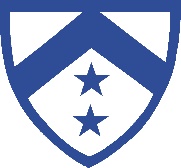 Dear Parents and Guardians,We would like to warmly invite you to the Primary Parent/Teacher Consultations on Thursday 22nd October.Primary class teachers will be available in their classrooms and you should make appointments with them to discuss your child’s progress.  Primary specialist teachers will be based in and around the library block in Kisongo.  An appointment system is not in place for these teachers; you can speak with them as they become available.  It is important therefore to keep to the 15-minute allocation for each teacher.  If you need to speak with particular teachers at more length, we encourage you to make an appointment to see them on a different day.To facilitate the meetings, the Primary school day will finish at 1.40pm on Thursday.  We encourage as many students to attend the meetings as possible – particularly those in Upper Primary, but, for logistical reasons, we are restricting the time available for your child to remain in school unsupervised.  Only those students whose parents have booked appointments from 1:30pm – 2.30pm will be permitted to remain in school.  All other students will be transported home as usual, using their regular transport.We look forward to seeing you on Thursday to inform you of your child’s progress in school, to share areas of strength and discuss areas for development.  We are also very interested to hear about your child from your perspective, so that we can further strengthen the home/school partnership in supporting your child’s learning and success in school.Primary Braeburn TeamPRIMARY PARENT/TEACHER CONSULTATION REPLY SLIP – Thursday 22nd October 2020.Pupil’s name_________________________________      Year: ____________________________       I/We will be attending the consultation on 22nd October and would like a face to face meeting     I/We will not be attending the consultation on 22nd October face to face but would like a Zoom meeting             I/We will not be attendingPreferred time to meet class teacher: ______________________________Brothers or sisters in other classes: __________________________________                                    My appointments are scheduled before 2:30pm and my child will not be travelling home at 1.40pm. I will take him/her home following the completion of my appointment(s). I understand the school will not be supervising my child after 1.40pm. (If the box is not ticked, children will be put on their normal transport at 1.40pm)            Signature: ___________________________ Parent/Carer